Opdracht 5 havo: De WeimarrepubliekLeerdoel: Je kunt uitleggen waarom geschiedenis een constructie is van het verleden.Wanneer historici de Weimarrepubliek bestuderen, kijken ze vaak waar de oorzaken liggen voor de opkomst van Hitler. Maar ligt de Weimarrepubliek echt zo onlosmakelijk verbonden met de opkomst van Hitler? Duitsers die in de Weimarrepubliek leefden, wisten tenslotte niet dat hij aan de macht zou komen en de gevolgen daarvan. Deze verbanden zijn pas later door historici gemaakt. Daarbij kende de Weimarrepubliek ook een periode van vooruitgang.Daarom gaan jullie in deze opdracht door middel van een aantal vragen het antwoord verzamelen op de vraag: ‘Staat de situatie in de Weimarrepubliek van 1918 tot 1933 direct in verbinding met de machtsovername van Hitler?Er zijn verschillende oorzaken die door historici aan de machtsovername van Hitler worden gekoppeld. Welke oorzaken zijn dat? Verzamel ze in de tabel. Een bewering van een historicus:De Tweede Wereldoorlog zou, in meer of mindere mate, ook gebeurd zijn wanneer de persoon Hitler niet had bestaan. Leg deze uitspraak uit. Gebruik in je uitleg de oorzaken die je in opdracht één hebt verzameld.   Een bewering van een historicus:De opkomst van Hitler staat direct in verbinding met de situatie in Duitsland in 1929. Leg deze bewering uit. Een bewering van een historicus: De opkomst van Hitler staat los van de situatie in de Weimarrepubliek tussen 1918 en 1923.Leg uit waarom deze bewering aan de ene kant wel klopt, maar aan de andere kant niet. Bekijk bron 1Stel: Je onderzoekt of de situatie in de Weimarrepubliek na 1929 direct in verbinding staat met de opkomst van Hitler.Is deze bron bruikbaar voor je onderzoek? Leg je antwoord uit.Is deze bron betrouwbaar voor je onderzoek? Leg je antwoord uit.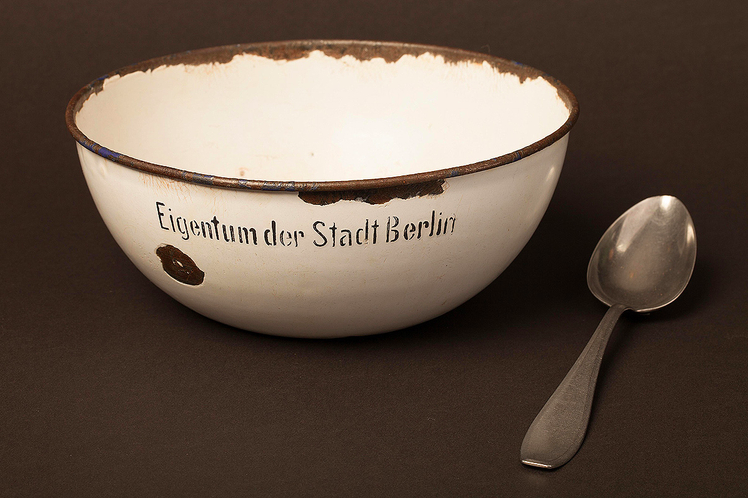 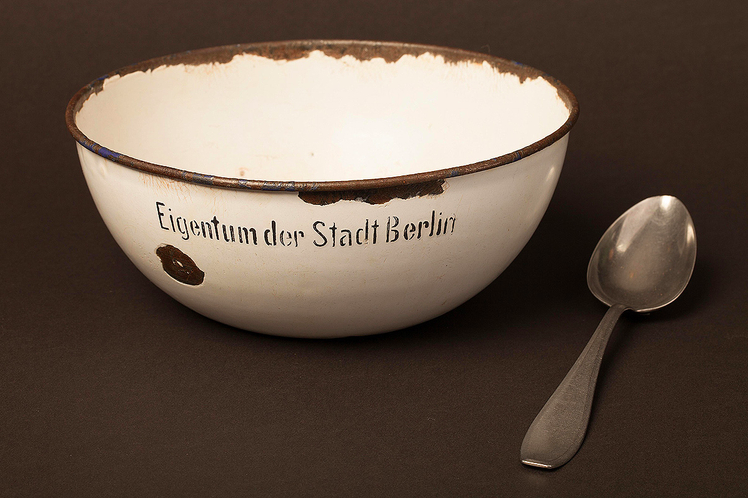 Sommige historici beweren dat de opkomst van Hitler en het uitbreken van de Tweede Wereldoorlog te herleiden is aan de uitzonderingspositie die Duitsland innam ten tijde van de industriële revolutie ten opzichte van andere Europese landen.Wat bedoelen deze historici daarmee? Gebruik in je antwoord het kenmerkend aspect: ‘voortschrijdende democratisering, met deelname van steeds meer mannen en vrouwen aan het politiek proces’.Geef nu een antwoord op de onderzoeksvraag: Staat de situatie in de Weimarrepubliek tussen 1918 en 1933 direct in verbinding met de machtsovername van Hitler?Opdracht: veranderende kijk op het verledenDe kijk op het verleden verandert door de tijd heen. Dit is goed zichtbaar bij het bestuderen van de Tweede Wereldoorlog en de daarmee onlosmakelijk verbonden Holocaust. Vlak na de Tweede Wereldoorlog zochten mensen naar daders en slachtoffers van de oorlog. In de jaren zestig en zeventig veranderde deze blik. Nu, ongeveer 75 jaar na de Tweede Wereldoorlog, kijken wij opnieuw anders naar de Tweede Wereldoorlog. Onze blik op het verleden veranderd wordt bepaald door de tijd waarin we nu leven en verandert door de tijd heen. Daarmee verandert ook onze geschiedenis.Anna (Ans) van Dijk was een Joodse vrouw die tijdens de Tweede Wereldoorlog collaboreerde voor de Duitsers. Na de Tweede Wereldoorlog wordt zij als enige Nederlandse vrouw met de doodstraf veroordeeld. Haar doodvonnis wordt getrokken wegens verraad van onderduikers tijdens de Tweede Wereldoorlog. Volgens verschillende theorieën zou Ans van Dijk ook Anne Frank en haar familie in het achterhuis verraden hebben. Maar was Ans van Dijk, zelf Joods, echt zo fout in de oorlog? Waarom krijgt zij als enige vrouw de doodstraf? In deze opdracht ga je in drietallen een antwoord geven op de vraag: Was Ans van Dijk ‘fout’ in de Tweede Wereldoorlog?Deze opdracht ga je in drietallen uitvoeren. Iedereen in een drietal krijgt een eigen taak. De taken mogen jullie zelf verdelen:Opdracht 1: Individueel bronnen bestuderenBij elke taak horen drie bronnen. Bestudeer de bronnen die bij jouw taak horen.Opdracht voor de historici: Bestudeer jouw bronnen. Formuleer individueel vanuit jouw perspectief op de vraag: was Ans van Dijk ‘fout’ in de Tweede Wereldoorlog? Gebruik voor je bewijs de informatie uit de bronnen.Opdracht voor de factchecker: Schets een algemeen profiel van Ans van Dijk. Denk daarbij aan vragen als ‘wie was Ans van Dijk’ en ‘wat heeft ze gedaan’? Gebruik voor je algemene schets de informatie uit de bronnen.Opdracht 2: Deel je uitkomsten in drietallenElk teamlid houdt een korte pitch van een minuut, waarin de uitkomsten uit het individuele onderzoek worden gedeeld.Opdracht 3: Overeenkomsten en verschillenVergelijk de verschillende pitches met elkaar. Wat zijn de overeenkomsten? Wat zijn de verschillen? Opdracht 4: ConclusieGeef gezamenlijk een antwoord op de vraag ‘Was Ans van Dijk ‘fout’ in de Tweede Wereldoorlog? Gebruik in je antwoord de verschillende perspectieven uit verschillende tijden.Opdracht 5: ReflectieWat denk je dat het doel van deze opdracht was? Wat heb je van deze opdracht geleerd? Wat was er nog onduidelijk? Bronnendocument Ans van DijkBronnen FactcheckerBron 1:Bron 2Bron 3Bronnen historicus 1948: Bron 1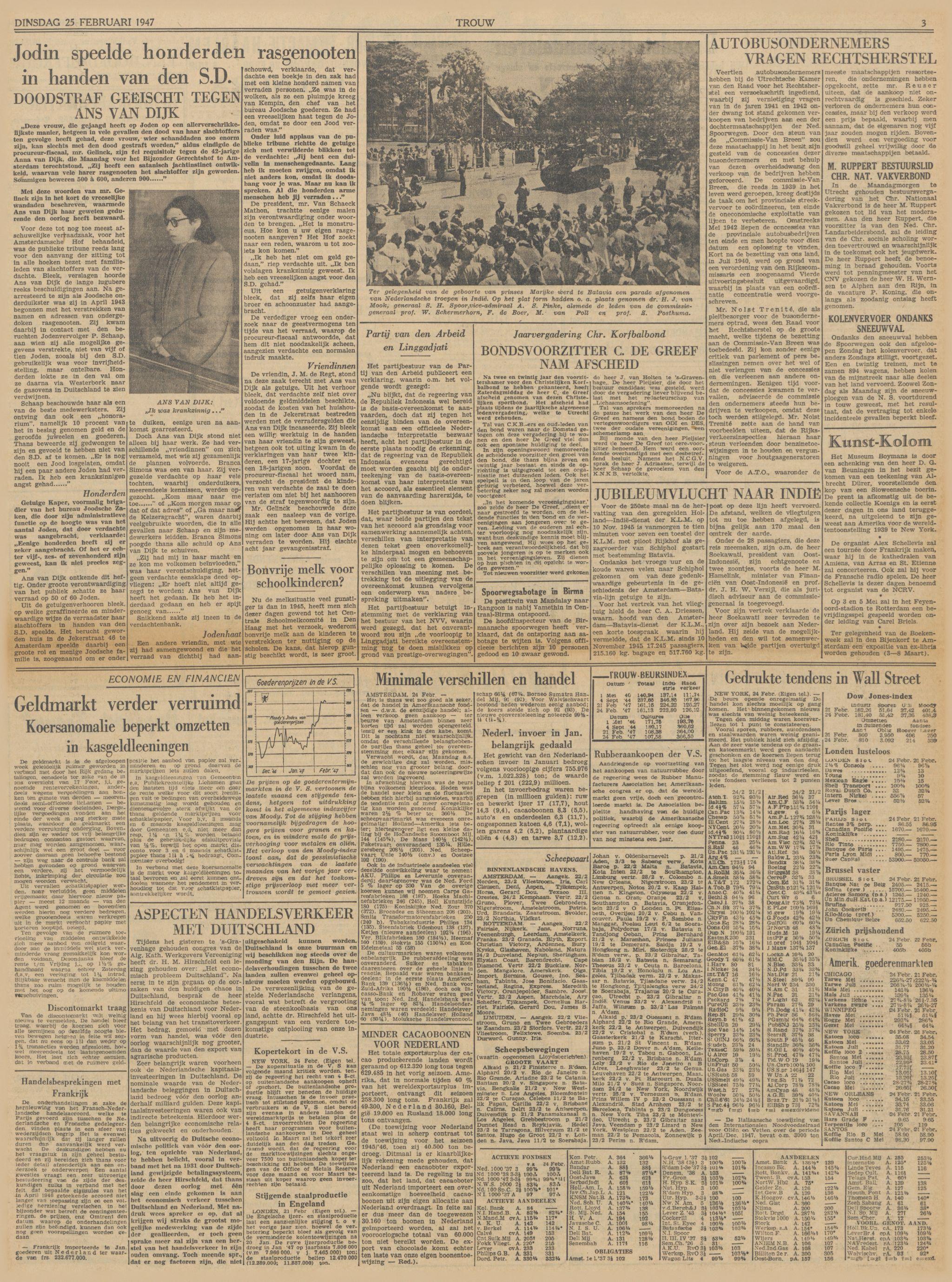 Bron 2: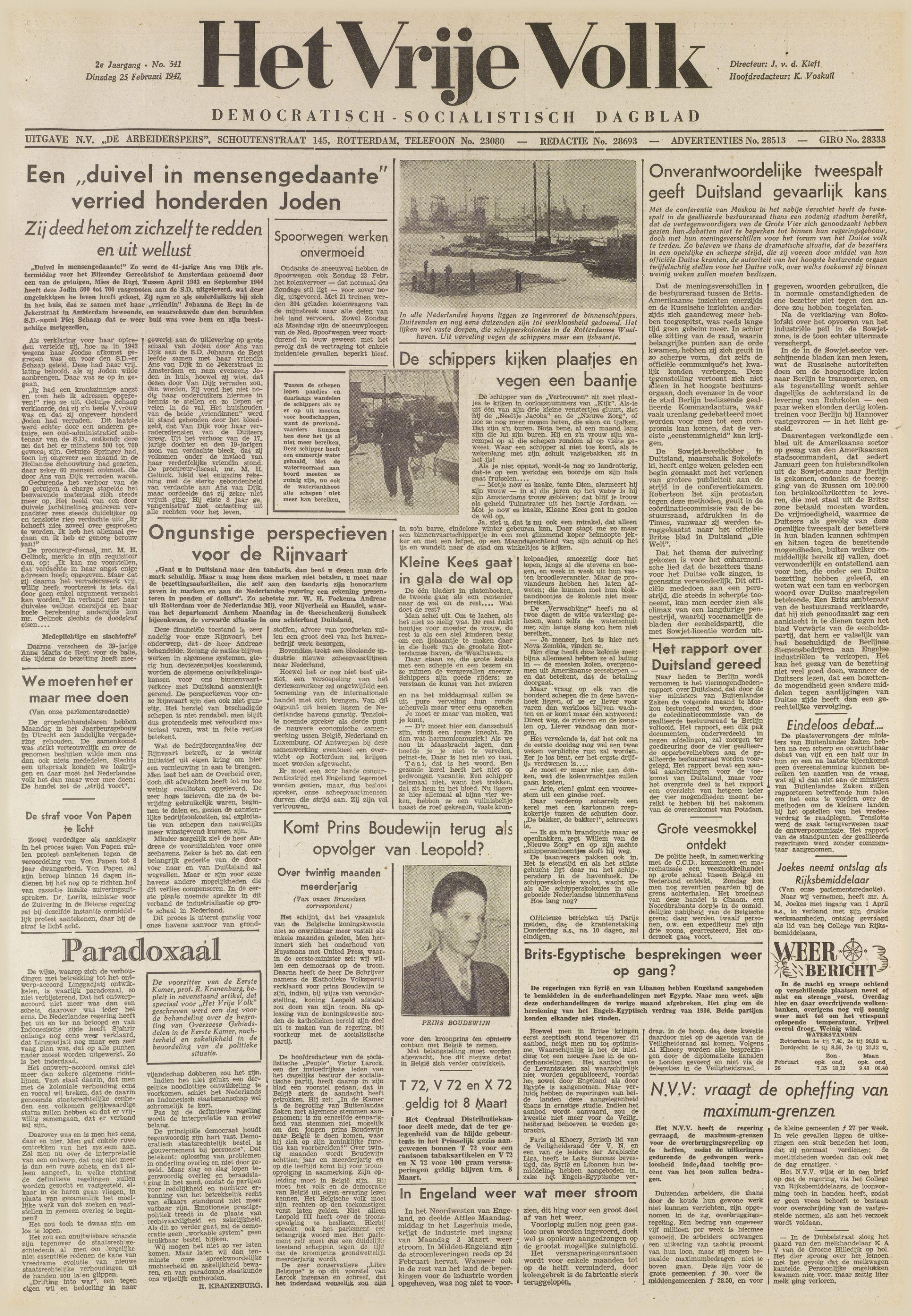 Bronnen historicus hedenBron 1Toelichting: Met illegaal werk wordt hier het verzet bedoelt. Schaap was de politieofficier die Ans van Dijk heeft gearresteerd vanuit haar schuiladres.Bron 2:Bron 3: OorzaakToelichtingFactchecker: De factchecker probeert zo objectief mogelijk te kijken en verzamelt dus alleen maar feiten. In discussies mag de factchecker als enige informatie opzoeken via internet.Historicus met een blik van 1948: Deze historicus bekijkt alles door de bril van Nederland in 1948. Probeer zo dicht mogelijk bij de meningen en ideeën te blijven van de bronnen uit die tijd.Historicus met een blik van nu: Deze historicus bekijkt alles met een blik vanuit het heden. Welke ideeën bestaan er nu over Ans van Dijk? Wat is jouw oordeel daarover?